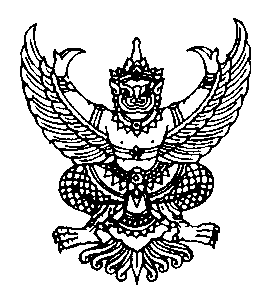 ประกาศองค์การบริหารส่วนตำบลแม่สาบเรื่อง  นโยบายการบริหารทรัพยากรบุคคล*******************************		การบริหารงานบุคคลขององค์กรปกครองส่วนท้องถิ่น คือ กระบวนบริหารงานบุคคลขององค์กรปกครองส่วนท้องถิ่นในด้านต่างๆ ตั้งแต่ การสรรหา การบรรจุ การแต่งตั้ง การโอนย้าย การพัฒนา    การวางแผนอัตรากำลัง การประเมินผลการปฏิบัติผลการปฏิบัติงาน การเลื่อนตำแหน่ง การเลื่อนขั้นเงินเดือน การลงโทษ และการให้พ้นจากตำแหน่ง เพื่อให้เป็นไปตาเจตนารมณ์ของรัฐธรรมนูญแห่งราชอาณาจักรไทย โดยเป็นระบบที่ยึดถือหลักคุณธรรม และหลักธรรมาภิบาลของการบริหารกิจการบ้านเมืองที่ดี                (Good Governance) และสามารถบริหารทรัพยากรบุคคลให้กิดประโยชน์สูงสุด สัมฤทธิผลตามเป้าหมาย  ที่ตั้งไว้  ดังนั้น องค์การบริหารส่วนตำบลแม่สาบ จึงประกาศนโยบายการบริหารทรัพยกรบุคคล ดังนี้		1. การสรรหา คัดเลือก การบรรจุแต่งตั้ง การพัฒนา การเลื่อนขั้น เลื่อนตำแหน่ง             การโอนย้าย และกิจกรรมด้านการบริหารทรัพยากรบุคคลอื่นๆ มีความถูกต้องและทันเวลา		2. มีความโปร่งใสในทุกกระบวนการของการบริหารทรัพยากรบุคคล		3. สนับสนุนให้เกิดการเรียนรู้และการพัฒนาอย่างต่อเนื่อง รวมทั้งส่งเสริมให้มีการแบ่งปันแลกเปลี่ยนข้อมูลและความรู้ เพื่อพัฒนาผู้ปฏิบัติงานให้มีทักษะและสรรถนะที่จำเป็นสำหรับการบรรลุภารกิจและเป้าหมายขององค์การบริหารส่วนตำบล		4. มีระบบการประเมินผลการปฏิบัติงานที่เน้นประสิทธิภาพ ประสิทธิผล		5. ส่งเสริมความสัมพันธ์อันดีระหว่างฝ่ายบริหารกับข้าราชการและบุคลากรผู้ปฏิบัติงานให้มีความพร้อมที่จะขับเคลื่อนองค์กรให้พัฒนาไปสู่เป้าหมาย และวิสัยทัศน์การพัฒนา		6. ให้บุคลากรได้รับค่าตอบแทน และสวัสดิการที่เป็นธรรม เหมาะสมตามที่ระเบียบกฎหมายกำหนด		7. ส่งเสริมให้บุคลากรประพฤติตนเป็นแบบอ่างที่ดี คุณธรรม จริยธรรม และยึดหลัก         ธรรมาภิบาลในการปฏิบัติงาน		จึงประกาศให้ทราบโดยทั่วกัน			ประกาศ  ณ  วันที่  4  เดือนมกราคม พ.ศ. 2565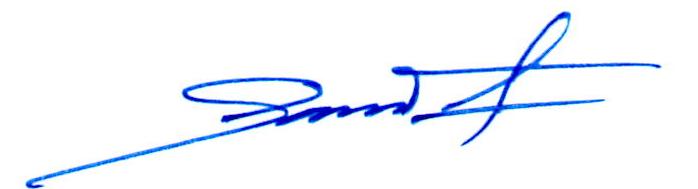 (นายพัฒนพงษ์   ไชยสุภา)      นายกองค์การบริหารส่วนตำบลแม่สาบ